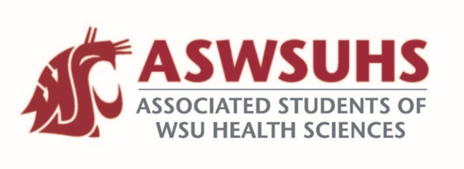 ASWSUHS Senate MeetingThursday, January 21st, 6:30-7:30 PM“Our ASWSUHS Senate aims to promote a culture of inclusion, engagement, and collaboration across all programs. We intend to advocate on behalf of the students and their needs and to accomplish this objective through visibility and open communication.”Introduction and Check-InMeeting was called to order at 6:35 PM by Vice President Hovrud.Introduction to Shantell Jackson, the new Assistant Director of Equity Leadership and Community (ELC). Attendance was taken with an ice breaker question, 8 out of 11 senators were present and quorum was met. Old BusinessApproval of the Last Two Meeting’s MinutesLast two meeting’s minutes, December 10 and January 14, were read and approved 8-0.Meeting TimePlease fill out the most current When to Meet for a meeting time.New BusinessASWSUHS JacketsTypically, we do polos and sweatshirts but because we are working from home, we are pushing for crewnecks!Ideas will be sent out. Time for Questions and other UpdatesWe have used $10,246 out of our $35,000 budget.Sexual History WorkshopHow to not traumatize patients when getting a historyOn Saturday, 2-hour event. Engage WorkshopHow to discuss controversial topics (and not lose friends)RSVP when you get the opportunity!! https://wsu.zoom.us/meeting/register/tJItdeytrDItG9P1T98-0frpVrKzdKwwFf_K ISPE Funding RequestInternational Society of P Epidemiology. Make bridges between professors and studentsRequest is for prizes for 6 students to bring in a larger audience for a guest speaker from UW presenting research. Motion was made to approve the funding request for $125 and was approved 8-0 after no further discussion. Association of Women Surgeons RequestInternationally recognized organization that wants to make a local chapter at WSU Spokane.AWS Requires a $25 annual membership so the $125 is to cover the executive board fees.Anyone is invited to join on campus.After additional questions, tabling this discussion to the next meeting was approved.Closing RemarksBefore concluding the meeting, questions and concerns were addressed. Having no further business, the meeting was then adjourned at 7:28 PM.